Во исполнение пункта 11 раздела I Плана мероприятий («дорожной карты») по реализации мер, направленных на профилактику социального сиротства на период до 2025 года, утверждённого Министерством просвещения РФ, Министерством труда и социальной защиты РФ и Министерством здравоохранения РФ, в целях оказания помощи широкому кругу специалистов, работающих с семьями и детьми, в организации работы по комплексному сопровождению процесса восстановления родительских прав,администрация ПОСТАНОВЛЯЕТ:             1. Утвердить Технологическую карту по работе с родителями, лишенными родительских прав, ограниченными в родительских правах, направленной на восстановление или отмену ограничения их в родительских правах, согласно приложению к настоящему постановлению.             2. Рекомендовать органам системы профилактики безнадзорности и правонарушений несовершеннолетних (ГБУ РК «Центр по предоставлению государственных услуг в сфере социальной защиты населения г. Печоры», ГБУЗ РК «Печорская центральная районная больница», ОМВД России по г. Печоре) оказывать содействие в реализации Технологической карты в части касающейся.               3. Настоящее постановление вступает в силу со дня принятия, подлежит размещению на официальном сайте муниципального района «Печора».               4. Контроль за исполнением настоящего постановления возложить на начальника Управления образования МР «Печора» Пеца Э.Э.ТЕХНОЛОГИЧЕСКАЯ КАРТАПО РАБОТЕ С РОДИТЕЛЯМИ, ЛИШЕННЫМИ РОДИТЕЛЬСКИХ ПРАВ, ОГРАНИЧЕННЫМИ В РОДИТЕЛЬСКИХ ПРАВАХ, НАПРАВЛЕННАЯ НА ВОССТАНОВЛЕНИЕ ИЛИ ОТМЕНУ ОГРАНИЧЕНИЯ ИХ В РОДИТЕЛЬСКИХ ПРАВАХВведениеТехнологическая карта по работе с родителями, лишенными родительских прав, ограниченными в родительских правах, направленная на восстановление или отмену ограничения их в родительских правах (далее соответственно – Технологическая карта, восстановление в родительских правах) разработана для использования в работе специалистами, работающими с семьями и детьми и занимающимися проблемой профилактики социального сиротства.Технологическая карта представляет собой примерный алгоритм мероприятий по реинтеграции ребенка в кровную семью. Проведение таких мероприятий соответствует положениям Семейного кодекса Российской Федерации (далее – СК РФ), предусматривающих приоритетность воспитания ребенка в кровной семье и возможность восстановления прав родителей.Примерный алгоритм мероприятий также предполагает использование при организации работы, например, в случаях оставления родителями своего ребенка в родильном доме (отделении) либо иной медицинской организации. Образовательной организации, организации социального обслуживания или аналогичной организации, в случаях отбывания родителями наказания в учреждениях, исполняющих наказание в виде лишения свободы.Право родителей и детей жить одной семьей, право ребенка на воспитание родителями защищается государством (статья 38 Конституции Российской Федерации, статьи 54.68 СК РФ). Конвенция ООН о правах ребенка предусматривает, что «ребенку для полного и гармоничного развития его личности необходимо расти в семейном окружении, в атмосфере счастья, любви и понимания».Лишение родительских прав – процесс, который напрямую затрагивает интересы как ребенка, так и его родителей. Для большинства родителей решение о лишении родительских прав навсегда разрывает отношения с детьми. При твердом намерении вернуть ребенка родителям необходима помощь специалистов.Процедура восстановления родительских прав не менее сложный процесс. Действующее законодательство предусматривает возможность восстановления в родительских правах и отмену ограничений родительских прав в случаях, когда родители изменили поведение. Образ жизни и (или) отношение к воспитанию ребенка. Восстановление в родительских правах, отмена ограничений родительских прав осуществляется в судебном порядке по заявлению родителей (статьи 72 и 76 СК РФ).При этом суд с учетом мнения ребенка вправе отказать в удовлетворении иска. Если возвращение ребенка родителям (одному из них) противоречит его интересам, а восстановление в родительских правах в отношении ребенка, достигшего возраста десяти лет, возможно только с его согласия.Рекомендации по организации работы с родителями, лишенными родительских прав, ограниченными в родительских правах, направленной на восстановление или отмену ограничения их в родительских правахОрганизация работы с родителями, лишенными родительских прав либо ограниченными в родительских правах, имеющих намерение восстановить свои родительские права, представляет комплексное сопровождение процесса восстановления родительских прав и осуществляется на основе принципов:                добровольности;                межведомственного и внутриведомственного взаимодействия органов и учреждений;               распределения ответственности между органами и учреждениями; индивидуального подхода к оказанию помощи;              конфиденциальности информации;              использования эффективных технологий и методик работы с детьми, родителями или иными законными представителями несовершеннолетних, а также лицами, проживающими совместно с ними. Организовать работу по комплексному сопровождению процесса восстановления родительских прав могут орган или учреждение независимо от организационно-правовой формы, имеющие опыт работы по таким направлениям, как: - защита прав и законных интересов несовершеннолетних граждан, в том числе оставшихся без попечения родителей либо находящихся в обстановке, представляющей действиями или бездействием родителей угрозу их жизни или здоровью либо препятствующей их нормальному воспитанию и развитию; - профилактика безнадзорности и беспризорности, социального сиротства, жестокого обращения с несовершеннолетними гражданами; - оказание несовершеннолетним гражданам, в том числе оставшимся без попечения родителей, а также гражданам, в семьи которых переданы такие несовершеннолетние граждане, услуг по социальному, медицинскому, психологическому и (или) педагогическому сопровождению; - подготовка граждан, выразивших желание стать опекунами или попечителями несовершеннолетних граждан либо принять детей, оставшихся без попечения родителей, в семью на воспитание в иных установленных семейным законодательством Российской Федерации формах; - содействие семейному устройству детей на воспитание в семью, включая консультирование лиц, желающих усыновить (удочерить) или принять под опеку (попечительство) ребенка, по вопросам семейного устройства и защиты прав детей, в том числе участие в подготовке граждан, желающих принять детей на воспитание в свои семьи, организуемой органами опеки и попечительства или организациями, наделенными полномочием по такой подготовке; - оказание семьям, детям и отдельным гражданам, попавшим в трудную жизненную ситуацию, помощи в реализации законных прав и интересов, содействия в улучшении их социального и материального положения, а также психологического статуса. К проведению комплексного сопровождения процесса по восстановлению родительских прав могут быть привлечены специалисты по реабилитационной работе в социальной сфере, специалисты в области воспитания, социальные педагоги, специалисты по социальной работе, семейные и детские психологи, психотерапевты, дефектологи, наркологи, юристы и другие специалисты. При осуществлении такого сопровождения могут быть использованы следующие методы: методы, основанные на наблюдении, интервьюирование, опросные методы, изучение документации, психодиагностические методы, которые позволяют изучить и оценить уровень социально-психологической готовности родителей к изменению образа жизни и своего поведения, реинтеграции ребенка в семью, уровень ресурсности семьи и ее окружения, а также мнение ребенка о возвращении в кровную семью. Проведение обследования по месту жительства родителей в целях изучения и оценки психологического климата семьи, моделей взаимодействия между членами семьи, наличия/отсутствия нарушений в поведении членов семьи, родительских компетенций является неотъемлемой частью сопровождения. Организацию деятельности по комплексному сопровождению процесса восстановления родительских прав предлагается осуществлять поэтапно: первый этап – диагностический, до реализации мероприятий по восстановлению родительских прав, в целях оценки потенциальных возможностей родителей на восстановление родительских прав и создания условий для возвращения ребенка, выявления мотивации родителей к возвращению ребенка или причин нежелания этого, формирования совместно с родителями плана мероприятий по восстановлению родительских прав и возвращению ребенка; второй этап – реализация плана мероприятий по восстановлению родительских прав в целях создания поддерживающей среды для восстановления родительских прав и создания условий для возвращения ребенка; третий этап – мониторинг эффективности реализации плана мероприятий по восстановлению родительских прав в целях оценки позитивной динамики, отражающей изменения поведения родителей, образа жизни и (или) отношения к воспитанию ребенка, отношения ребенка к родителям, корректировки мероприятий плана по восстановлению родительских прав; четвертый этап – правовое сопровождение родителей при подготовке к рассмотрению судом спора о восстановлении родительских прав, отмене ограничения в родительских правах и возвращению ребенка, а также социально-психологическое сопровождение родителей в суде при необходимости; пятый этап – организация сопровождения семьи после возращения ребенка. Критериями социально-психологической готовности родителей к восстановлению родительских прав целесообразно считать: - осознание родителями оснований лишения/ограничения родительских прав; - осознание отношения к ребенку, находящемуся в организации для детей-сирот и детей, оставшихся без попечения родителей, или в семье опекуна (попечителя), приемного родителя; - осознание родителями своих целей в восстановлении родительских прав; - наличие у родителей мотивации к изменениям, понимания, что жизнь может быть лучшей или другой, видения будущего и возможностей своей семьи; - открытость или готовность к переменам; - открытость по отношению к специалисту и способность к доверию; открытость и способность участвовать в отношениях с ребенком, потребность в них; - адекватная оценка имеющихся условий для восстановления родительских прав; - понимание наиболее вероятных способов достижения своих целей, связанных с восстановлением семьи и воспитанием ребенка; - осознание своих возможностей мобилизации внутренних и внешних ресурсов; - активность участия в реализации плана мероприятий по восстановлению родительских прав, решении проблем, связанных с восстановлением родительских прав, реинтеграцией детей в семью и их воспитанием. Для повышения уровня информированности родителей, имеющих намерение восстановить родительские права, рекомендуется обеспечивать размещение соответствующей информации на официальном Интернет-сайте Управления образования муниципального района «Печора» Республики Коми.__________________________________________________________________Технологическая картапо работе с родителями, лишенными родительских прав, ограниченными в родительских правах, направленная на восстановление или отмену ограничения их в родительских правахАДМИНИСТРАЦИЯ МУНИЦИПАЛЬНОГО РАЙОНА «ПЕЧОРА»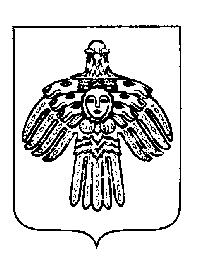 «ПЕЧОРА»  МУНИЦИПАЛЬНÖЙ  РАЙОНСААДМИНИСТРАЦИЯ ПОСТАНОВЛЕНИЕ ШУÖМПОСТАНОВЛЕНИЕ ШУÖМПОСТАНОВЛЕНИЕ ШУÖМ   12   апреля 2022 г.г. Печора,  Республика Коми           № 571/1  Об утверждении Технологической карты по работе с родителями, лишенными родительских прав, ограниченными в родительских правах, направленной на восстановление или отмену ограничения их в родительских правахГлава муниципального района -руководитель администрации                                                                Глава муниципального района -руководитель администрации                                                                                                                В.А. Серов                                                В.А. СеровПриложение    к постановлению администрации МР «Печора»                            от 12.04.2022 г. № 571/1Приложение    к постановлению администрации МР «Печора»                            от 12.04.2022 г. № 571/1ЭтапНаименование мероприятийСодержание мероприятийОтветственные Исполнители1 этапДиагностика ситуацииОценка потенциальных возможностей родителей на восстановление в родительских правах и создания условий для возвращения ребенка в семьюВсе субъекты системы профилактики (в пределах своей компетенции)1.1Комплексная диагностика личностных и средовых потребностейСбор информации о родителях и близких родственниках ребенка (составление «социального паспорта семьи»);Установление контакта с родителями, близкими родственниками ребенка, а также иными членами семьиГосударственное бюджетное учреждение Республики Коми «Центр по предоставлению государственных услуг в сфере социальной защиты населения г. Печоры» (далее – учреждение);Все субъекты системы профилактики (предоставляют учреждению имеющуюся информацию о семье)1.2Обработка результатов комплексной диагностики и их оценкаОценка степени готовности родителей к восстановлению контактов с ребенком и детско-родительских отношений;Оценка степени готовности ребенка к восстановлению контактов с родителями и их детско-родительских отношений;Сотрудничество с близкими родственниками ребенка, членами семьи родителей, установление правил взаимодействия с законными представителями ребенка, с ребенком, достигшим 10-ти лет Государственное бюджетное учреждение Республики Коми «Центр по предоставлению государственных услуг в сфере социальной защиты населенияг. Печоры»:- отделение социальной помощи семье и детям;- отделение социальной реабилитации несовершеннолетних (по согласованию)1.3Заключение неформальных соглашений о сотрудничествеНазначение куратора для организации и управления сопровождением;Формирование междисциплинарной команды сопровождения процесса восстановления прав родителей;Формирование плана мероприятий по восстановлению в родительских правах с участием родителей;(индивидуальная программа включает в себе комплекс конкретных мероприятий, направленных на решение проблем по восстановлению правах, сроки реализации, исполнителей со стороны организаций для детей-сирот/учреждения социального обслуживания и иных субъектов системы профилактики, с родителями);Соотнесение индивидуального плана развития и жизнеустройства ребенка, находящегося в организации для детей-сирот и детей, оставшихся без попечения, с планом мероприятий по восстановлению в родительских правах Все субъекты системы профилактики (в пределах своей компетенции)2 этапРеализация мероприятий по восстановлению родительских правСоздание поддерживающей среды для восстановления родителей в родительских правах и создания условий для возвращения ребенкаВсе субъекты системы профилактики (в пределах своей компетенции)2.1Консультативная помощьСопровождение семьи в решении вопросов, связанных с погашением задолженности по алиментам, реструктуризацией задолженности по оплате коммунальных платежей, предоставление социальных услугПравовое консультирование родителей по вопросу восстановления в родительских правах Содействие в поиске подходящей работы, регистрации на учет безработных граждан, получение услуг по вопросу трудоустройстваВсе субъекты системы профилактики (в пределах своей компетенции)2.2Организация и проведение сетевых встречПроцесс взаимодействия заинтересованных специалистов с ребенком, в целях создания условий для подготовки к контакту с родителями, близкими, членами семьи родителей;Процесс взаимодействия заинтересованных специалистов с родителями, членами семьи родителей в целях создания условий для подготовки к контракту с ребенкомВсе субъекты системы профилактики (в пределах своей компетенции)2.3МедиацияПодключение служб семейной медиации с целью выявление и урегулирование причин конфликта между родителями и ребенком Управление образования муниципального района «Печора»;Государственное бюджетное учреждение Республики Коми «Центр по предоставлению государственных услуг в сфере социальной защиты населенияг. Печоры» (по согласованию)2.4Установление и развитие контактов родителей с ребенкомПодготовка родителей и ребенка к возвращению в семью.Государственное бюджетное учреждение Республики Коми «Центр по предоставлению государственных услуг в сфере социальной защиты населения г. Печоры» (по согласованию)3 этапМониторинг эффективности реализации мероприятий по восстановлению родительских прав.Оценка позитивной динамики, отражающей изменения в поведении родителей, образа жизни и (или) отношения к воспитанию ребенка, отношения ребенка к родителям, корректировка мероприятий плана по восстановлению родительских правВсе субъекты системы профилактики (в пределах своей компетенции)4 этапРассмотрение судом спора о восстановлении родительских прав и о возвращении ребенка.Оказание содействия родителям ребенка в подготовке иска о восстановлении родительских прав и о возвращении ребенка, сборе подтверждающих документов, разъяснение порядка направления искового заявления в суд, социально-психологическое сопровождение родителей, ребенка и его законного представителя при рассмотрении судом спора.Все субъекты системы профилактики МР «Печора» (по согласованию)5 этапОрганизация сопровождения семьи после возвращения ребенка родителям.Кризисный и экстренный уровень сопровождения, удовлетворение изменяющихся потребностей семьи, профилактика кризисных ситуаций, разрешение семейного кризиса. Все субъекты системы профилактики МР «Печора» (в пределах своей компетенции).